Bari, 30-11-2020 		AL Dir.Gen. dott. A. Sanguedolce	Al Dir. San. dott.ssa S. Fornelli	Al Dir. Dip. Prev.  dott. D. Lagravinese	Al Dir. DSM dott. D. Semisa	Al Dir. NPIA dott. V. Lozito	Al Resp. Area Farm.dott.ssa Antonacci	Al Coord. dei DSS dott. E. Gigantelli	Al Dir U.R.P. dott.ssa Stella Armando                                                                               	Ai Dirigenti dei DSS della ASL Bari                                                                        	  Ai Sigg.  	Rappresentanti/Delegati                                                                                           	Ass. accreditate CCM ASL Bari                                                                                                                                           		  Loro sedi OGGETTO: Convocazione Assemblea PLENARIA C.C.M. ASL Bari 	ex art. 6 - Regolamento CCM ASL Bari. Si invitano le SS.VV. in indirizzo alla Assemblea delle Associazioni in oggetto                                         giovedì 10 dicembre 2020 ore 15.30	L’Assemblea si svolgerà in videoconferenza collegandosi al Link:*_link per il collegamento_per la trattazione dei seguenti punti all’ O.d.G.:aggiornamento e strategie in atto per la seconda ondata di COVID 19, interverranno il DG dott. Antonio Sanguedolce e il dott. Domenico Lagravinese Direttore del Dip. di Prevenzione;aggiornamento sui Servizi di NPIA e dei CSM, interverranno il Direttore del DSM dott. Domenico Semisa e il dott. Lozito;aggiornamento sulle modalità di prenotazione e fornitura di Farmaci, ausili e dispositivi protesici interverrà la dott.ssa Stefania Antonacci Responsabile Area Servizio Farmaceutico;aggiornamento sui servizi territoriali distrettuali e "USCA", interverrà il dott. Enzo Gigantelli Coordinatore dei DSS ASL/Ba;Varie ed eventuali.	                                                                       			 Il Presidente del CCM Asl Bari                                                                               			Mario Chimenti 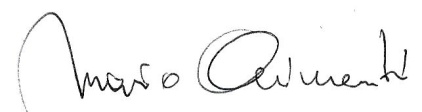 *_siamo in attesa del link per il collegamento dalla Direzione Generale